ПРОЕКТ                                                                                                                                          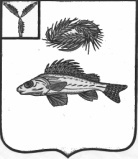   АДМИНИСТРАЦИЯНОВОСЕЛЬСКОГО МУНИЦИПАЛЬНОГО ОБРАЗОВАНИЯЕРШОВСКОГО МУНИЦИПАЛЬНОГО РАЙОНА САРАТОВСКОЙ ОБЛАСТИПОСТАНОВЛЕНИЕОт ____________2020                                                                                         № _______О внесении изменений и дополнений в постановление администрации Новосельского муниципального образованияЕршовского  муниципального  района  от  02.12.2015  №42  В соответствии с Федеральным законом от 06.10.2003 №131-ФЗ «Об общих принципах организации местного самоуправления в Российской Федерации, руководствуясь Уставом Новосельского муниципального образования Ершовского муниципального района, администрация Новосельского муниципального образования Ершовского муниципального района ПОСТАНОВЛЯЕТ:Внести в Административный регламент предоставления муниципальной услуги «Предоставление земельных участков, находящихся в муниципальной собственности, на торгах», утвержденный постановлением администрации Новосельского муниципального образования Ершовского муниципального района от 02.12.2015 № 42 следующие изменения и дополнения:пункт 2.5 изложить в новой редакции:«2.5. Правовые основания для предоставления муниципальной услуги.Перечень нормативных правовых актов, регулирующих предоставление муниципальной услуги (с указанием их реквизитов и источников официального опубликования), подлежит обязательному размещению на официальном сайте администрации Ершовского муниципального района в сети «Интернет», в федеральном реестре и на Едином портале государственных и муниципальных услуг»;Абзац третий пункта 2.13 дополнить словами «http://www.adminemr.ru»; Дополнить пунктом 3.5 следующего содержания:«В случае, если схема расположения земельного участка, в соответствии с которой предстоит образовать земельный участок, подлежит согласованию в соответствии со статьей 3.5 Федерального закона от 25 октября 2001 года N 137-ФЗ "О введении в действие Земельного кодекса Российской Федерации", срок принятия указанного решения может быть продлен не более чем до сорока пяти дней со дня поступления заявления о предварительном согласовании предоставления земельного участка. Об отсутствии заявлений иных граждан, крестьянских (фермерских) хозяйств, поступивших в срок, указанный в абзаце первом настоящего пункта, и о продлении срока принятия решения о предварительном согласовании предоставления земельного участка уполномоченный орган уведомляет заявителя».Разместить настоящее постановление на официальном сайте администрации Ершовского  муниципального района в сети «Интернет».Глава Новосельского                                                                                   муниципального образования                                           И.П. Проскурнина